UMW / IZ / PN - 111 / 19     		                                 	              Wrocław, 20.11.2019 r.NAZWA POSTĘPOWANIAWymiana zasuw przeciwzalewowych w piwnicy budynku Uniwersytetu Medycznego przy ul. Krakowskiej 26 we Wrocławiu. Uniwersytet Medyczny we Wrocławiu dziękuje Wykonawcom za udział w ww. postępowaniu.Zgodnie z art. 92 Prawa zamówień publicznych (Pzp.), zawiadamiamy o jego wyniku.Kryteriami oceny ofert były: Cena realizacji przedmiotu zamówienia – 60%,Termin realizacji przedmiotu umowy (max. 21 dni od daty przekazania Wykonawcy placu budowy) – 20%,Okres gwarancji (nie krótszy niż 36 miesięcy) – 20 %.Zgodnie z treścią art. 24aa Pzp, Zamawiający najpierw dokonał oceny ofert, a następnie zbadał, czy Wykonawca, którego oferta została oceniona jako najkorzystniejsza, nie podlega wykluczeniu.Złożone oferty.Oferty złożyli następujący Wykonawcy, wymienieni w Tabeli: * po poprawieniu innej omyłki, o której mowa w art. 87 ust. 2 pkt 3 Ustawy PzpInformacja o Wykonawcach, którzy zostali wykluczeni.Żaden z Wykonawców, którzy złożyli ofertę, nie został wykluczony z postępowania.Informacja o Wykonawcach, których oferty zostały odrzucone i o powodach odrzucenia oferty.Żadna z ofert złożonych w postępowaniu nie została odrzucona.Informacja o wyborze najkorzystniejszej oferty.Jako najkorzystniejszą wybrano ofertę Wykonawcy:C-Vercial Sp. z o.o.ul. Deszczowa 16a/2253-024 WrocławWykonawca nie został wykluczony z postępowania, a jego oferta otrzymała największą liczbę punktów przy ocenie ofert na podstawie kryteriów opisanych na stronie 1 niniejszego pisma.Z upoważnienia Rektora Zastępca Kanclerza ds. Zarządzania Administracją UMW   dr med. Maciej Maria Kowalski 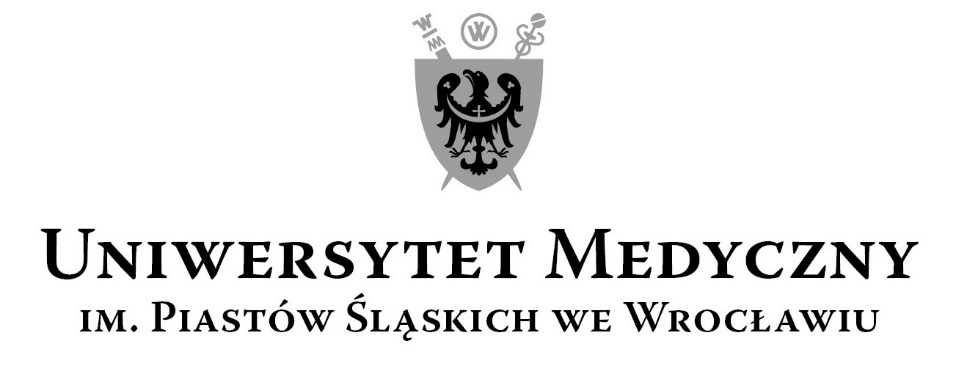 50-367 Wrocław, Wybrzeże L. Pasteura 1Zespół ds. Zamówień Publicznych UMWul. K. Marcinkowskiego 2-6, 50-368 Wrocławfaks 71 / 784-00-45e-mail: agnieszka.dembska@umed.wroc.pl 50-367 Wrocław, Wybrzeże L. Pasteura 1Zespół ds. Zamówień Publicznych UMWul. K. Marcinkowskiego 2-6, 50-368 Wrocławfaks 71 / 784-00-45e-mail: agnieszka.dembska@umed.wroc.pl NrWykonawcy, adresCena brutto PLN / punktyTermin realizacji przedmiotu umowy (max. 21 dni od daty przekazania Wykonawcy placu budowy)Okres gwarancjiŁączna punktacja1EKO SERWER SYSTEM SŁAWOMIR SIKORAul. Śniegockiego 25a52-414 Wrocław151 602,91*31,35 pkt.21 dni20 pkt.36 mies.10 pkt.61,35 pkt.2C-Vercial Sp. z o.o.ul. Deszczowa 16a/2253-024 Wrocław79 212,0060 pkt.21 dni20 pkt.60 mies.20 pkt.100,00 pkt.